МБОУ Новополевская основная общеобразовательная школа «Кросс Нации».В рамках национального проекта « Образование», федерального проекта «Успех каждого ребенка» на базе школьного спортивного клуба «Олимп» прошел легкоатлетический забег « Кросс Нации».В рамках проведения Всероссийского дня бега «Кросс наций – 2023» в нашей школе прошел массовый забег. Бег – это прекрасное, самое доступное средство оздоровления и развития жизненно важных качеств человека: выносливости, быстроты. Главная цель данного мероприятия — пропаганда здорового образа жизни и привлечение ребят к занятиям физической культурой и спортом, а также – заряд яркими положительными эмоциями и впечатлениями.Мероприятие было открыто построением, равнением на флаг и слушанием гимна РФ.С приветствием и пожеланиями удачи к детям обратилась директор школы Трофимова О.А.Учитель физической культуры Макрицина О.Ю. сообщила, как будут проходить возрастные забеги на дистанции, напомнила детям о правилах бега и провела разминку Перед началом состязаний члены совета  школьного спортивного клуба « Олимп» утвердили состав  судей. Это учителя нашей школы и члены совета клуба. Дети совместно с учителями получили номера и отправились на старт. Все участники кросса старались приложить максимум  усилий, чтобы прибежать к финишной черте первыми.  Всего в турнире приняло участие 45 человек.Учащиеся 1-4 классов бежали дистанцию-. Учащиеся 5-6 классов-. Учащиеся 7-8 классов- .Лучшими на своей дистанции стали :Тюрюпов А -2 кл; Благова А-2 кл; Гресь В-3 кл; Никишин И-5 кл;Дерюгин П-5 кл;Макеева С-6 кл;Будаева А-7 кл; Благова А-8 кл; Петрина К -7 кл. Самыми юными участниками  «Кросс Нации-2023» стали Ева  «Кросс Нации» не только самый массовый забег, но и социально значимое событие в жизни государства. Это отличная возможность почувствовать единение всех жителей нашей большой и многонациональной страны. А для некоторых ребят эти соревнования могут стать стартом и в большую спортивную жизнь»-сказала зав.уч. школы Михонова К.В..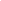 Все участники кросса старались приложить максимум  усилий, чтобы прибежать к финишной черте первыми. Все получили массу положительных эмоций, заряд бодрости и оптимизма. А самый главный приз, который разыгрывался в этот день — хорошее настроение, положительные эмоции, заряд бодрости и оптимизма. Этот приз в избытке получили все участники праздника!  Учитель физической культуры Макрицина О.Ю